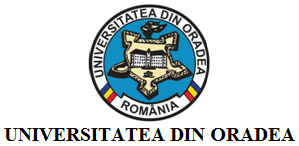 DEPARTAMENTUL PENTRU ASIGURAREA CALITĂȚIISEAQ_PS_DAC_01_F.01PROCEDURĂ DE SISTEMPRIVINDELABORAREA PROCEDURILORCod UO: SEAQ_PS_DAC_011.Lista responsabililor cu elaborarea, verificarea și aprobarea ediției/reviziei2. Evidența edițiilor și a reviziilorSEAQ_PS_DAC_01_F.023. Lista de difuzareSCOPUL PROCEDURIIAceastă procedură stabileşte modul de elaborare/ revizuire, editare şi gestionare a procedurilor conform criteriilor de management al calităţii. Stabilește modul de realizare a activității, structurile și persoanele implicate. Dă asigurări cu privire la existența documentației adecvate derulării activității şi asigură continuitatea activității. Sprijină auditul și/sau alte organisme abilitate în acțiuni de auditare și/sau control, iar structurile de conducere, în luarea deciziei.DOMENIUL DE APLICAREProcedura se utilizează de către structurile academice şi administrative din Universitatea din Oradea (UO), responsabile cu elaborarea/revizuirea, editarea şi gestionarea procedurilor de sistem şi operaționale.DOCUMENTE DE REFERINŢĂSR EN ISO 9001:2015 - Sisteme de Management al Calităţii. Cerinţe;OUG 75/2011 privind asigurarea calităţii educaţiei; Text actualizat la data de 30.12.2014;OSGG nr. 400/2015 cu modificările ulterioare;Ordinul nr. 200/2016 privind modificarea şi completarea Ordinului Secretarului General al Guvernului nr. 400/2015 pentru aprobarea Codului controlului intern/managerial al entităților publice;Ordinul nr. 201/2016 pentru aprobarea Normelor metodologice privind coordonarea, îndrumarea metodologică şi supravegherea stadiului implementării şi dezvoltării sistemului de control intern managerial la entitățile publice;Legea Educaţiei Naţionale nr.1/2011 cu modificările şi completările ulterioare;Carta Universității din Oradea;Codul de Asigurare a Calității pentru procesele de educație şi cercetare de la Universitatea din Oradea.DEFINIŢII ŞI ABREVIERI7.1. DefiniţiiFacultate – Unitate academică funcțională care elaborează şi gestionează programele de studii;Departamentul – Unitate academic funcțională care asigură producerea, transmiterea şi valorificarea cunoaşterii în unul sau mai multe domenii de specialitate;Structură academică – universitate, facultate, departament, centre de cercetare;Structură/Compartiment operațional - direcţie generală/direcţie/serviciu/birou/compartiment cu coordonator;Conducătorul structurii/compartimentului - director general/ director/ şef de serviciu;Procedură - Ansamblu de reguli de organizare a unei instituții/structuri academice, executive şi administrative, folosite în vederea atingerii unui anumit rezultat. Mod specificat de efectuare a unui proces sau a unei activităţi.Procedură formalizată – Prezentarea detaliată, în scris, a tuturor pașilor ce trebuiesc urmați, modalitățile de lucru și regulile de aplicat pentru realizarea activităților și actiunilor, respectiv activitățile de control implementate, responsabilitățile și atribuțiile personalului de conducere și de execuție.Ediție a unei proceduri formalizate – Forma inițială sau actualizată, după caz, a unei proceduri formalizate, aprobată și difuzată.Revizia în cadrul unei ediții – Acțiunile de modificare, adăugare, suprimare sau altele asemenea, după caz, a uneia sau a mai multor componente ale unei ediții a procedurii formalizate, acțiuni care au fost aprobate și difuzate.Procedură de sistem - procedură care descrie un proces sau o activitate care se desfăşoară la nivelul tuturor structurilor academice, executive și administrative ale Universităţii din Oradea.Procedură operațională - procedură care descrie un proces sau o activitate care se desfăşoară la nivelul unuia sau a mai multor structuri academice, executive sau administrative ale Universităţii din Oradea.7.2. AbrevieriUO – Universitatea din Oradea;SUO – Senatul Universității din Oradea;HS – Hotărâre a Senatului Universității din Oradea;CA – Consiliul de Administrație;SEAQ – Sistem de Evaluare şi Asigurare a Calităţii;C-SCMI – Consiliul Sistemului de Control Managerial Intern;DAC – Departamentul pentru Asigurarea Calităţii;PS – Procedură de sistem;PO – Procedură operațională;E - Elaborare;V – Verificare;A – Aprobare;Av - AvizareAp – Aplicare;F – Formular;DESCRIEREA PROCEDURII8.1. Etapele necesare realizării unei proceduri de sistem sunt:8.1.1. InițiereaProcedurile de sistem se iniţiază la propunerea C-SCMI, cu scopul de a gestiona riscurile ce pot pune în pericol funcţionarea de ansamblu şi/sau atingerea obiectivelor generale ale UO. În acest sens C-SCMI identifică, evaluează şi prioritizează riscurile care pot afecta atingerea obiectivelor generale şi funcţionarea de ansamblu a UO având în vedere şi reglementările aplicabile (legi, hotărâri de guvern, ordine, standarde etc.) şi stabileşte lista procedurilor de sistem necesare, structurile academic și operaționale responsabile şi termenele la care acestea vor finaliza realizarea PS;Procedurile operaţionale se iniţiază de către conducătorul oricărei structuri din cadrul UO pentru a descrie activităţile sau procesele, în vederea eficientizării şi standardizării acestora şi pentru a gestiona unul sau mai multe riscuri ce pot pune în pericol atingerea unui obiectiv specific stabilit. Conducătorul structurii preia Lista obiectivelor specifice, a activităţilor și a riscurilor, elaborate în cadrul sistemului de control intern/managerial; prioritizează obiectivele specifice, activităţile şi riscurile; stabileşte Lista procedurilor operaţionale necesare, persoana/persoanele responsabile pentru elaborarea PO şi termenele la care acestea vor finaliza realizarea PO.8.1.2. ElaborareProcedurile stabilesc modul de realizare a unei activităţi, structurile şi persoanele implicate. Acestea, pe baza documentaţiei adecvate derulării activităţii, asigură continuitatea proceselor în derulare, sprijinind totodată auditarea şi luarea deciziilor la nivel managerial.După identificarea procesului/activităţii de procedurat, structura iniţiatoare, prin funcţia responsabilă desemnată de către conducătorul structurii, se documentează cu privire la cerinţele specifice fiecărui proces. Fiecare proces se descrie în ordine logică, pe etape, cu realizarea diagramei-flux care se prezintă ca anexă: SEAQ_PS/PO/_XXX_YY_A.01.Se va urmări nerepetarea unor prevederi ce se regăsesc în alte documente interne ale Universităţii din Oradea (cartă, alte proceduri etc). În acest caz se va evita copierea integrală a textului respectiv şi se va face trimitere la documentul respectiv, indicând articolul la care se face referire.8.1.2.1. Modul de redactare: notare paragrafe, subparagrafe: Succesiunea notării este următoarea: 1.0.; 1.1.; 1.0.1; 1.0.2; 1.1.1; 1.1.2;Fiecare procedură formalizată se redactează utilizând diacritice şi în conformitate cu următoarele reguli:Procedurile se redactează pe format de pagină A4 şi vor avea la început o pagină de gardă cu următorul conţinut: antet cu sigla UO, denumirea structurii iniţiatoare a procedurii (font 14 Times New Roman, Bold), datele elaborării, avizării şi aprobării precum și HS, (font 14 Times New Roman, Bold). Pe prima pagină în partea dreaptă sus se trece codul specific formularelor: SEAQ_PS/PO_XXX_YY_F.01, unde: XXX – acronimul structurii emitente; XX – cod numeric atribuit procedurii de DAC, structurii inițiatoare. În footer-ul (subsolul) primei pagini se inserează, în partea centrală numărul paginii. Paginile procedurii se numerotează începând cu pagina de gardă;La pagina a doua a procedurii în Header se consemnează: numele instituției (font 14 Times New Roman  Bold ), denumirea structurii iniţiatoare a procedurii (font 14 Times New Roman, Bold), denumirea procedurii (Times New Roman 14 Bold, cu majuscule), codul procedurii (font 12 Times New Roman Bold, cu majuscule), ediția, revizia.Textul din header va fi centrat. Grosimea liniilor cu care se trasează liniile tabelului din header va fi de 1 ½ pt.Începând cu această pagină se aplică header-ul şi footer-ul paginii curente. Footer-ul paginii curente (subsolul) conţine numărul paginii curente/număr total de pagini, situat în partea centrală. Înscrisurile din header-ul paginii curente se constituie în elemente de identificare şi control (cartuş) şi trebuie să apară pe fiecare pagină a proceduri (mai puţin prima, în care aceste elemente apar distinct);Edițiile procedurii se numerotează cu cifre romane, iar reviziile din cadrul acestora, cu cifre arabe;Procedura de sistem conţine obligatoriu: pagina de gardă (SEAQ_PS_DAC_01_F.01); formularul de evidenţă a modificărilor (conform SEAQ_PS_DAC_01_F.04); conţinutul propriu-zis al procedurii; formular analiză procedură (conform SEAQ_PS_DAC_01_F.03); lista de difuzare a procedurii (conform SEAQ_PS_DAC_01_F.02)Sistemul de codificare al procedurilor formalizate:Procedurile de sistem  SEAQ_ PS__ XXX_ YY se codifică cu abrevierea SEAQ_PS urmată de un grup de litere XXX care reprezintă codificarea structurii iniţiatoare şi un grup de cifre YY care reprezintă numărul de ordine al PS alocat de structura iniţiatoare;Procedurile operațională SEAQ_PO_XXX_YY se codifică cu abrevierea SEAQ_PO urmată de un grup de litere XXX care reprezintă codificarea structurii iniţiatoare şi un grup de cifre YY care reprezintă numărul de ordine al PO alocat de structura iniţiatoare;Anexele SEAQ PS/PO_XXX_YY_A.NN păstrează codificarea procedurii de care aparţine urmată de abrevierea A şi un grup de cifre NN reprezentând numărul de ordine al anexei din cadrul procedurii de care aparţine;Formularele SEAQ_PS/PO_XXX_YY_F.NN păstrează codificarea procedurii de care aparţine urmată de abrevierea F şi un grup de cifre NN reprezentând numărul de ordine al formularului din cadrul procedurii de care aparţine;Structurile ale căror denumiri sunt deja codificate se pot păstra ca atare şi introduce în noul cod unic de identificare.În măsura în care este posibil, se asigură pagină distinctă pentru fiecare componentă a procedurii. Formularele şi anexele păstrează antetul procedurii de care aparţin cu menţiunea că se notează în partea dreaptă sus codul formularului.Formulările trebuiesc să fie scurte, concise şi clare.8.2.	Structura şi conţinutul procedurii8.2.1. Componenta "Scopul procedurii”Identifică şi descrie totalitatea pașilor ce trebuie urmați, a metodelor de lucru stabilite și a regulilor de aplicat în vederea formalizării procedurii, ţinând cont de rolul, locul, importanţa precum şi de alte elemente privind activitatea procedurată8.2.2. Componenta ’’Domeniul de aplicare”Prezintă situaţia în care procedura se aplică precum şi personalul implicat (eventual şi situaţiile în care aceasta nu se aplică). Defineşte activităţile în care se va aplica procedura, delimitează explicit activitatea procedurată în cadrul portofoliului de activităţi şi precizează structurile care vor implementa această procedură8.2.3. Componenta ”Documente de referinţă"Evidenţiază: documentele care au stat la baza elaborării procedurii formalizate, inclusiv documentele cu caracter informativ; lista tuturor documentelor, a codurilor de identificare. În listă, pe lângă actele normative se vor regăsi şi documentele interne de această natură, emise şi utilizate în cadrul structurilor.Cuprinde documente de referință (reglementări) aplicabile activităţii procedurate:Reglementări internaţionale în legătură cu documentul;Legislaţie primară (legi şi ordonanţe ale Guvernului);Legislaţie secundară (hotărâri ale Guvernului sau acte ale organismelor cu atribuţii de reglementare şi care sunt emise în aplicarea legilor şi/sau a ordonanţelor Guvernului);Legislaţie terţiară (alte documente, inclusiv reglementări interne ale UO, metodologii, precizări, decizii, ordine sau altele asemenea cu efect asupra activităţii procedurate).8.2.4. Componenta "Definiţii şi abrevieri”Definește acei termeni care sunt folosiţi cu cea mai mare frecvenţă în textul procedurii formalizate şi care, conform definiţiilor (din standarde, documentaţii tehnice) sunt necesari pentru înţelegerea conţinutului procedurii formalizate precum şi pentru explicitarea prescurtărilor utilizate.8.2.5. Componenta ’’Descrierea procedurii”Prezintă informaţii clare şi concise, suficient de detaliate pentru derularea corectă a activităţii procedurate. Informaţiile documentate trebuie să conţină scopul pentru care este întocmită procedura, sfera de acțiune a acesteia, metode şi instrumente folosite, valorificarea şi monitorizarea rezultatelor.8.2.5.1. Generalități: cuprinde elemente de ansamblu privind caracteristicile activității;8.2.5.2. Documente utilizate: cuprind, în principal, manuale, formulare, instructiuni operaționale, liste de verificare care furnizează informații necesare derulării activităților, contribuie la prelucrarea de date sau transmit  rezultatele obținute altor entități (structuri). Pentru ordonarea problemelor abordate se pot emite: Lista și proveniența documentelor utilizate (nominalizarea tuturor documentelor, a structurilor abilitate cu emiterea și actualizarea acestora); Conținutul și rolul documentelor utilizate (pot fi redate în formă complete, anexând la procedură modele ale documentelor, instrucțiuni de completarea ale acestora și mențiuni la rolul lor); Circuitul documentelor (are în vedere structurile/persoanele la care trebuie să circule documentele în procesul de realizare a activităților);8.2.5.3. Resurse necesare: se dezvoltă pe o structură clasică ce cuprinde resurse materiale, resurse umane și resurse financiare;8.2.5.4. Modul de lucru - pentru o activitate poate fi formalizat, respectiv transpus în procedură, numai prin aportul resursei umane direct implicate și prin:- Planificarea operațiunilor și acțiunilor activității;- Derularea operațiunilor și acțiunilor activității;- Valorificarea rezultatelor activității.8.2.6. Componenta ”Responsabilităţi"Precizează funcţiile responsabile pentru realizarea etapelor prezentate cu precizarea activităţilor pentru care răspund, specificându-se termenele limită pentru realizarea operaţiunilor, acţiunilor, activităţilor (în condiţiile în care acestea nu au fost precizate în descrierea procedurii).8.2.7. Componenta ”Anexe, Înregistrări, Arhivări, Formulare”Componenta „Anexe”Enumeră anexele (cu denumirea şi codurile lor) care sunt utilizate în activitatea procedurată. Anexele vor conține sub heder în partea dreaptă a paginii codul: SEAQ_PS/PO_XXX_YY_A.01÷nn.Anexe – tabele, scheme logice, diagrame de proces (sunt necesare pentru o mai bună înţelegere şi descriere a  procesului)Componenta “Înregistrări”Este necesar ca procedura să cuprindă toate instrumentele relevante, prezentate în cadrul celorlalte componente ale acesteia și care sunt aplicabile în cadrul activităților.Componenta “Arhivări”Precizează locul de arhivare precum și perioada.Componenta “Formulare”Enumeră formularele (cu denumirea şi codurile lor) care sunt utilizate în activitatea procedurată.Documente secundare ce completează procedura (pagină de gardă, listă de difuzare document, etc.). Documente suplimentare/secundare ce completează procedura (exemplu: cerere tip, tabel tip, standarde/specificații specifice UO, decizii, etc);Formularele vor conține sub heder în partea dreaptă a paginii codul: SEAQ_PS/PO_XXX_YY_F.01÷nn.8.3. Avizare procedurăEtapele avizării:După elaborarea PS, conducătorul structurii responsabile transmite PS secretarului C-SCMI,  care o înregistrează în Registrul procedurilor;Secretarul C-SCMI verifică dacă PS elaborată respectă prevederile SEAQ_PS_DAC_01. Dacă nu sunt respectate prevederile SEAQ_PS_DAC_01, secretarul C-SCMI transmite observaţiile sale compartimentului care a elaborat PS, în termen de maxim 5 zile lucrătoare;Conducătorul structurii responsabile, după ce a efectuat modificările corespunzătoare, retransmite secretarului C-SCMI PS modificată, în 3 zile lucrătoare, de la primirea observaţiilor și concomitent, transmite PS tuturor membrilor C-SCMI, în vederea formulării de observaţii, SEAQ_PS_DAC_01_F.03. Membrii C-SCMI au la dispoziţie maxim 5 zile lucrătoare pentru formularea observaţiilor. Dacă se depăşeşte acest termen şi un membru al C-SCMI nu a transmis nici o observaţie, se consideră că acesta nu are observaţii şi va vota pentru avizarea PS. Dacă există observaţii asupra unor aspecte prezentate în  PS, acestea sunt transmise secretarului C-SCMI și conducătorului structurii responsabile, completând Formularul analiză procedură (SEAQ_PS_DAC_01_F.03). Secretarul C-SCMI, în termen de 5 zile lucrătoare, de la expirarea termenului limită pentru formularea observaţiilor, convoacă membrii C-SCMI pentru analiza și discutarea observațiilor. Dacă nu se ajunge la un consens în ceea ce priveşte observaţiile, decizia privind forma finală a PS aparţine preşedintelui C-SCMI. După ce compartimentul responsabil a elaborat varianta finală a PS, secretarul C-SCMI convoacă, în termen de maxim 5 zile lucrătoare, C-SCMI, care  decide prin vot și emite hotărârea comisiei pentru avizarea PS. Conducătorul structurii responsabile transmite Rectorului UO PS avizată, pe baza Hotârârii C-SCMI, spre aprobare.După elaborarea PO, conducătorul structurii responsabile transmite PO secretarului C-SCMI pentru a verifica dacă aceasta respectă prevederile SEAQ_PS_DAC_01_F.03. Dacă nu sunt respectate prevederile SEAQ_PS_DAC_01_F.03, conducătorul structurii transmite observaţiile sale către responsabilii care au elaborat PO, în termen de maxim 5 zile lucrătoare. După ce a efectuat modificările corespunzătoare, compartimentul responsabil retransmite secretarului C-SCMI PO modificată, în termen de maxim 3 zile lucrătoare de la primirea observaţiilor.Conducătorul structurii transmite PO, împreună cu Formularul de analiză procedură (conform SEAQ_PS_DAC_01_F.03), structurilor care utilizează procedura respectivă pentru obţinerea avizului conducătorilor acestora. Fiecare conducător de structură care utilizează  procedura are la dispoziţie 5 zile lucrătoare pentru avizarea PO. Dacă se depăşeşte acest termen şi conducătorul de compartiment  nu a avizat procedura, se consideră că acesta nu are observaţii. Dacă există observaţii asupra unor aspecte prezentate în  procedură şi acestea nu sunt însuşite de către persoana/persoanele responsabile cu realizarea PO, decizia finală aparţine preşedintelui C-SCMI. Toate procedurile clarificate  şi avizate de către cei în drept vor fi transmise secretarului C-SCMI, care le va înregistra în Registrul procedurilor şi le va prezenta preşedintelui C-SCMI pentru avizare. 8.4. Aprobarea procedurăDupă avizarea de către preşedintele C-SCMI PS se avizează de către Rectorul UO în CA.. Procedura de sistem/operațională (PS, PO) va fi aprobată de SUO prin HS.8.5. Difuzarea proceduriiDupă aprobare, originalul PS se păstrează la secretarul C-SCMI, care va efectua copii şi le va distribui în regim controlat în conformitate cu Lista de difuzare a procedurii (SEAQ_PS_DAC_01_F.02). Când se distribuie o copie a PS, secretarul C-SCMI completează corespunzător pagina de gardă a copiei PS distribuite, cu numărul exemplarului distribuit. Acest număr trebuie să corespundă cu numărul de ordine din Lista de difuzare a procedurii. Originalul PO se păstrează de către compartimentul care a elaborat PO şi se difuzează conform Listei de difuzare a procedurii (conform SEAQ_PS_DAC_01_F.02) întocmită de către persoana/persoanele responsabile din cadrul compartimentelor care au iniţiat PO, acestea înaintând o copie a PO și secretarului C-SCMI. Când se distribuie copii ale PO, persoana/persoanele responsabile pentru difuzarea procedurii va completa pagina de gardă a PO cu numărul exemplarului distribuit. Acest număr trebuie să corespundă cu numărul de ordine din Lista de difuzare a procedurii.8.6. Revizia procedurii8.6.1. Revizia PS: atunci când un compartiment din cadrul entității publice constată că o PS necesită îmbunătăţiri sau că au avut loc modificări ale riscurilor sau ale cadrului normativ care afectează întreaga instituţie se solicită revizia unei PS. În acest scop, compartimentul respectiv înaintează o solicitare de revizie spre analiza secretarului C-SCMI. Solicitarea va conţine codul PS la care se face referire, motivaţia solicitării reviziei şi propunerea de modificare a PS. Secretarul C-SCMI include pe ordinea de zi a primei şedinţe analiza oportunităţii reviziei propuse. În condiţiile în care se consideră de către C-SCMI oportună propunerea prezentată, aceasta solicită, conducătorului compartimentului responsabil cu elaborarea, efectuarea modificării PS.Revizia PO: atunci când o persoană din cadrul compartimentelor, care aplică sau sunt interesate de o PO constată că PO necesită îmbunătăţiri, sau când se constată că au avut loc modificări ale riscurilor specifice sau ale cadrului normativ, ce pot afecta activitatea compartimentului respectiv, se solicită revizia PO. În acest scop, persoana respectivă înaintează o solicitare de revizie conducătorului compartimentului care a elaborat PO8.6.2. Revizia unei PS/PO urmează aceeaşi succesiune ca la realizarea unei proceduri din punct de vedere al elaborării, avizării, aprobării şi difuzării, conform punctelor 8.1, 8.3, 8.4 şi 8.5.8.6.3. Revizia unei proceduri formalizate are următoarele efecte asupra procedurii iniţiale:a)	paragraful, subparagraful schimbat va fi marcat prin sublinierea textului respective;b)	numărul reviziei se modifică în ordine crescătoare;c)	dacă volumul modificărilor depăşeşte 60% din conţinutul procedurii formalizate sau diferenţa dintre numerele de revizie este mai mare de 3, se modifică ediţia procedurii formalizate;d)	dacă este necesară trecerea pe o altă pagină, prin modificările efectuate, pentru a nu se modifica întreaga paginaţie a documentului, se completează o pagină nouă care are numărul celei completate, urmate de “BIS” şi cu numărul ultimei revizii a acesteia. Pagina nou creată se evidenţiază şi în lista de evidenţă a modificărilor.8.6.4. Se completează corespunzător Formularul  de evidenţă modificări (conform SEAQ_PS_DAC_01_F.04) de către persoana responsabilă din cadrul  compartimentului initiator.8.6.5.Pagina de gardă se schimbă cu numărul reviziei/ediţiei, impunând avizarea şi aprobarea noii revizii de către persoanele menţionate la capitolul 5.1.8.6.6. Procedura cu paginile modificate ale reviziei se distribuie deţinătorilor de către secretarul C-SCMI în cazul PS, şi de către persoana responsabilă din cadrul compartimentelor în cazul PO, în conformitate cu Lista de difuzare a procedurii (SEAQ_PS_DAC_01_F.02). De asemenea, în momentul distribuirii procedurii modificate se retrage vechea procedură, completându-se corespunzător lista de difuzare a procedurii8.6.7. Secretarul C-SCMI, respectiv persoanele responsabile din cadrul structurilor amendează toate documentele care sunt afectate de modificările procedurii formalizate8.6.8. Fiecare deţinător al procedurii PS are obligaţia de a înlocui vechea procedură cu cea modificată.8.7. Arhivarea proceduriiOriginalele PS retrase/revizuite se clasează şi se păstrează timp de 5 ani de către secretarul C-SCMI într-un spaţiu special amenajat. După această perioadă atât PS cât şi PO sunt transmise la arhiva UO cu respectarea reglementărilor specifice arhivăriiRESPONSABILITĂŢI	Responsabilii cu elaborarea, verificarea și aprobarea ediției sau, după caz, a reviziei în cadrul ediției procedurate, se stabilesc, pentru fiecare operațiune, prin act de decizie internă a Rectorului UO.9.1. Conducătorul de structură (academică, de cercetare și operațională):preia Lista obiectivelor specifice, a activităţilor și a riscurilor care poate afecta atingerea obiectivelor specifice, elaborate în cadrul sistemului de control intern/managerial; prioritizează obiectivele specifice, activităţile şi riscurile din cadrul compartimentului pe care îl conduce;stabileşte Lista procedurilor operaţionale necesare a fi elaborate în propriul compartiment;  desemnează persoanele responsabile pentru realizarea procedurilor şi termenele la care acestea le vor finaliza;formulează observaţii referitoare la procedurile primite spre avizare în termenul stabilit;semnează la elaborat PO primite și le transmite președintelui C-SCMI spre avizare;transmite PS, realizate de compartimentul propriu, secretarului C-SCMI;transmite PO, realizate de compartimentul propriu spre avizare altor compartimente care  utilizează PO;analizează oportunitatea propunerilor de revizie a PS și a PO;coordonează realizarea la termen a PS stabilite de C-SCMI pentru compartimentul pe care îl conduce;contribuie la identificarea şi prioritizarea obiectivelor generale şi la identificarea, evaluarea şi prioritizarea riscurilor care pot afecta obiectivele generale ale UO;contribuie la stabilirea de către C-SCMI a Listei procedurilor de sistem necesare a fi realizate în cadrul entității publice;participă la consultările care au loc în vederea analizei observaţiilor formulate de alte structuri, în cazul PS;9.2. Persoana desemnată pentru realizarea unei proceduri:realizează procedurile în conformitate cu prevederile SEAQ_PS_DAC_01 la termenele stabilite (elaborează conținutul procedurii într-un singur fişier);prezintă procedura finalizată conducătorului compartimentului; formulează observaţii în legătură cu PS sau PO primite în cadrul compartimentului pentru avizare;transmite PO elaborate, împreună cu Formularul de analiză procedură (SEAQ_PS_DAC_01_F.03), altor structuri care utilizează PO, pentru formulare de observaţii şi analizează observaţiile formulate de acestea;participă la consultările care au loc pentru armonizarea observaţiilor şi/sau reprezintă conducătorul structurii la consultările privind analizarea observaţiilor formulate de alte structuri în vederea avizării PS, în baza împuternicirii primite;stabileşte în cazul PO, împreună cu conducătorul structurii respective, structurile care trebuie să avizeze PO, completând Formular de analiză procedură (SEAQ_PS_DAC_01_F.03);urmăreşte obţinerea avizelor, în termenul stabilit, informând în cazul unor întârzieri conducătorul  structurii;păstrează (clasează) originalele PO emise în cadrul compartimentului din care face parte;completează Lista de difuzare a procedurii (SEAQ_PS_DAC_01_F.02) şi distribuie copii ale PO tuturor celor afectaţi de PO respective.9.3 Membrii C-SCMI:identifică şi prioritizează obiectivele generale şi identifică, evaluează şi prioritizează riscurile care pot afecta atingerea obiectivelor generale şi funcţionarea de ansamblu a UO;stabilesc Lista PS necesare, structurile responsabile şi termenele la care acestea vor finaliza elaborarea;avizează PS realizate, în termenul prevăzut;solicită efectuarea modificării PS conform 8.6.1 din prezenta procedură.9.4. Secretarul C-SCMI:verifică modul de respectare a prevederilor SEAQ_PS_DAC_01 la realizarea PS și PO și formulează observaţii dacă este cazul; distribuie PS conform Listei de difuzare a procedurii (SEAQ_PS_DAC_01_F.02);transmite la arhivă ediţiile PS retrase;primeşte şi înregistrează în Registrul procedurilor, PS transmise pentru avizare și PO cu avizele favorabile ale conducătorilor compartimentelor responsabile;supune spre avizare membrilor C-SCMI PS şi redactează hotărârea C-SCMI privind avizarea PS;alocă codul unei PS;analizează observaţiile formulate de alte compartimente şi participă la consultările organizate pentru analiza observaţiilor, în cazul PS; înaintează spre avizare președintelui C-SCMI PS și PO elaborate;analizează şi pune pe ordinea de zi a şedinţei C-SCMI solicitările de  revizie a PSretrage din circulaţie vechile variante ale PS şi distribuie PS cu paginile modificate ale  reviziei, conform Listei de difuzare a procedurilor (SEAQ_PS_DAC_01_F.02);păstrează originale PS și copiile PO;9.5. Preşedintele C-SCMI:  avizează PS și PO elaborate;conciliază aspecte neclare în relaţia realizator – avizator şi ia decizia finală în cazul lipsei consensului dintre realizator – avizatori.9.6. Rectorul UO:avizează procedurile sistem;avizează procedurile operaționale.9.7. Senatul UO:aprobă procedurile sistem;aprobă procedurile operaționale;aprobă propunerile de proceduri înaintate de rector (cu toate avizele necesare) si amendamentele la acestea stabilite de SUO. Semnaturile care certifica avizele obligatorii nu pot fi efectuate dupa aprobarea materialelor;Preşedintele Senatului universitar semnează varianta finală a procedurii adoptată de SUOResponsabilități şi răspunderi în derularea activitățilorAnexe, Înregistrări, Arhivări		ANEXEDiagrama flux a procedurii de elaborare a procedurilor – SEAQ_PS/PO_DAC_01_A.01;FORMULAREModel pagină de gardă - SEAQ_PS/PO _XXX_01_F.01;Lista de difuzare – SEAQ_PS/PO_DAC_01_F.02;Formular de analiză procedură – SEAQ_PS/PO _DAC_01_F.03;Formular evidență modificări - SEAQ_PS/PO _DAC_01_F.04;CuprinsNOTĂ:Procedurile de Sistem şi Operațională ce urmează a fi elaborate vor cuprinde, în acelaşi fişier, toate elementele componente precizate în CUPRINS (pagina 16);SEAG_PS_DAC_01_A.01DIAGRAMA FLUX PENTRU REALIZAREA PROCEDURII DE SISTEMActe normative (legi, hotărâri de guvern, ordine etc);  Standarde de control intern/managerial;  Documente de politică publică, strategii politice;  Documente de management.SEAQ_PO_XXX_01_A.01DIAGRAMA FLUX PENTRU REALIZAREA PROCEDURII OPERAȚIONALEActe normative (legi, hotărâri de guvern, ordine etc);Standarde de control intern/managerial;Documente de politică publică, strategii politice;Documente de management SEAQ_PS_DAC_01_F.03FORMULAR ANALIZĂ PROCEDURĂ DE SISTEM ȘI PROCEDURĂ OPERAȚIONALĂSERAQ_PS_DAC_01_F.04FORMULAR EVIDENŢĂ MODIFICĂRIPRIVINDPROCEDURA DE SISTEM ȘI PROCEDURA OPERAȚIONALĂSTRUCTURA EMITENTĂSEAQ_PS/PO_XXX_01_F.05MODEL PAGINĂ DE GARDĂPagina de gardă va conține doar antetul Universității din Oradea, nu şi antetul proceduriiPROCEDURĂ DE SISTEM / PROCEDURĂ OPERAȚIONALĂ(Denumire procedură PS/PO)Cod UO: SEAQ_PS/PO_XXX_YYRECTOR (Ștampila UO)HS………..Nr……………. (Ștampila SUO)Nr. crt.Elemente privind responsabilii/operațiuneaNumele și prenumeleFuncțiaDataSemnătura0123451ElaboratNagy ŞtefanDirector DAC04.10.20172VerificatRoşca MarcelProrector06.10.20173AvizatPrada MarcelaVice-PreşedinteC-SCMI09.10.20174Avizat Bungău ConstantinRector23.10.20175AprobatCurilă SorinPreşedintele SUO30.10.2017Nr. crt.Ediția /Revizia în cadrul edițieiComponenta revizuităModalitatea revizieiData Ediției/Data Reviziei012341Ediția IIntegralOSGG nr. 400/2015 cu modificările ulterioare;31.10.20162Revizia 2ParțialOSGG nr. 400/2015 cu modificările ulterioare;31.10.2016/19.12.20163Revizia 3ParțialOSGG nr. 400/2015 cu modificările ulterioare;09.10.20174Revizia 4ParțialOSGG nr. 400/2015 cu modificările ulterioare;30.10.2017Nr.crt.Scopul difuzării*Structură/Facultate/DepartamentDifuzareDifuzareDifuzareNr.crt.Scopul difuzării*Structură/Facultate/DepartamentNume și prenumeDataSemnătura1Aplicare/InformareProrector Management AcademicRoşca Marcel2Aplicare/InformareProrector Strategie și informatizareBendea Gabriel3Aplicare/InformareProrector Managementul cercetării și relații internaționaleMacocian Eugen4Aplicare/InformareProrector Managementul resurselor materiale şi patrimoniuPrada Marcela5Aplicare/InformareProrector Servicii studenţeşti şi vizibilitateBurtă Ligia6Aplicare/InformareDirector CSUD – Univ. din OradeaȚarcă Radu7Aplicare/InformareFacultatea de ArteAndor Corina 8Aplicare/InformareFacultatea de Construcții, Cadastru și ArhitecturăGomboş Dan9Aplicare/InformareFacultatea de DreptMirişan Valentin10Aplicare/InformareFacultatea de Geografie, Turism și SportIlieş Alexandru11Aplicare/InformareFacultatea de Inginerie Electrică și Tehnologia InformațieiGordan Mircea12Aplicare/InformareFacultatea de Inginerie Energetică și Management industrialHora Cristina13Aplicare/InformareFacultatea de Inginerie Managerială și TehnologicăPele Alexandru14Aplicare/InformareFacultatea de Istorie, Relații Internaționale, Stiințe politice și Stiințele ComunicăriiHorga Ioan15Aplicare/InformareFacultatea de LitereMateoc Teodor16Aplicare/InformareFacultatea de Medicină și FarmacieMaghiar Adrian17Aplicare/InformareFacultatea de Protecția mediuluiChereji Ioan18Aplicare/InformareFacultatea de ȘtiințeFilip Sanda19Aplicare/InformareFacultatea de Științe EconomiceBădulescu Alina20Aplicare/InformareFacultatea de Științe Socio-UmaneBarth Karla21Aplicare/InformareFacultatea de Teologie Ortodoxă “Episcop Dr. Vasile Coman”Megheşan Dumitru22Aplicare/InformareDirecția General AdministrativăNicula Adrian23Aplicare/InformareDirecția EconomicăGherlea Crina24Aplicare/InformareBiroul JuridicIndrieş Romulus25Aplicare/InformareServiciul Management Integrat ITPopescu Daniela26Aplicare/InformareBiroul Audit Public InternDanciu Lucia27Aplicare/InformareBiroul PSI-PMBagdi Carmen28Aplicare/InformareBiroul de ComunicareArdelean  Adela29Aplicare/InformareSecretariat UniversitateSava Monica30Aplicare/InformareCentrul de Consiliere si Servicii privind CarieraBorza Adriana31Aplicare/InformareBibliotecaUjoc Florica32Aplicare/InformareDepartamentul pentru Pregătirea Personalului DidacticOrțan Florica33Aplicare/InformareCentru de Educaţie Continuă şi Dezvoltare a Resurselor UmaneCurilă Mircea34Aplicare/InformareBirou Programe și Proiecte CDI Bococi Dana35Aplicare/InformareDepartamentul pentru Asigurarea CalitățiiNagy Stefan36Aplicare/InformareDepartamentul de Relații InternaționaleBuran Carmen37EvidențăC-SCMISzucs Viorica38ArhivareC-SCMISzucs VioricaNr.crt.Structura (postul)/acțiunea (operațiunea)IIIIIIIVVVIAltele0123456781E2V3A4Ap5Ap6Arh7Av..n…..Nr.crt.Denumirea anexeiElaboratorAprobăNumăr exemplareDufuzareArhivareArhivareAlte elementeNr.crt.Denumirea anexeiElaboratorAprobăNumăr exemplareDufuzareLocPerioadăAlte elemente01234567812..nNumărul componentei în cadrul proceduriiDenumirea componentei din cadrul proceduriiPaginaPagina de gardă PS/PO - SEAQ_PS/PO_XXX_01_F.0111Lista responsabililor cu elaborarea, verificarea și aprobarea ediției/reviziei22Evidența edițiilor și a reviziilor33Lista de difuzare SEAQ_PS/PO_DAC_01_F.02;44Scopul procedurii65Domeniul de aplicare66Documente de referință67Definiții și abrevieri78Descrierea procedurii79Responsabilităţi1310Anexe, Înregistrări, Arhivări1511Formulare1512Cuprins1613Diagrama flux pentru realizarea PS - SEAQ_PS_DAC_A.01;17Diagrama flux pentru realizarea PO - SEAQ_PO_DAC_A.01;2014Formular de analiză procedură PS/PO - SEAQ_PS_DAC_01_F.032315Formular evidență modificări PS/PO - SERAQ_PS_DAC_01_F.042616Model pagină de gardă - SEAQ_PS/PO_DAC_01_F.0528Nr. crt.StructurăConducător StructurăNume și prenumeÎnlocuitor de drept sau delegatAviz favorabilAviz favorabilAviz nefavorabilSemnătura DataNr. crt.StructurăConducător StructurăNume și prenumeÎnlocuitor de drept sau delegatSemnăturaDataObservațiiSemnătura Data1Prorector Management AcademicRoşca Marcel2Prorector Strategie și informatizareBendea Gabriel3Prorector Managementul cercetării și relații internaționaleMacocian Eugen4Prorector Managementul resurselor materiale şi patrimoniuPrada Marcela5Prorector Servicii studenţeşti şi vizibilitateBurtă Ligia6Director CSUD  - UOȚarcă Radu7Facultatea de ArteAndor Corina 8Facultatea de Construcții, Cadastru și ArhitecturăGomboş Dan9Facultatea de DreptMirişan Valentin10Facultatea de Geografie, Turism și SportIlieş Alexandru11Facultatea de Inginerie Electrică și Tehnologia InformațieiGordan Mircea12Facultatea de Inginerie Energetică și Management industrialHora Cristina13Facultatea de Inginerie Managerială și TehnologicăPele Alexandru14Facultatea de Istorie, Relații Internaționale, Stiințe politice și Stiințele ComunicăriiHorga Ioan15Facultatea de LitereMateoc Teodor16Facultatea de Medicină și FarmacieMaghiar Adrian17Facultatea de Protecția mediuluiChereji Ioan18Facultatea de ȘtiințeFilip Sanda19Facultatea de Științe EconomiceBădulescu Alina2oFacultatea de Științe Socio-UmaneBarth Karla21Facultatea de Teologie Ortodoxă “Episcop Dr. Vasile Coman”Megheşan Dumitru22Departamentul pentru Pregătirea Personalului DidacticOrțan Florica23Centru de Educaţie Continuă şi Dezvoltare a Resurselor UmaneCurilă Mircea24Direcția General AdministrativăNicula Adrian25Direcția EconomicăGherlea Crina26Biroul JuridicIndrieş Romulus27Serviciul Management Integrat ITPopescu Daniela28Biroul Audit Public InternDanciu Lucia29Biroului Securitate și Sănătate în Muncă - Situații de UrgențăBagdi Carmen30Biroul de ComunicareArdelean  Adela31Secretariat UniversitateSava Monica32Birou PPCDIBococi Dana33Departamentul pentru Asigurarea CalitățiiNagy Ştefan34Departament de Relații InternaționaleBuran Carmen35BibliotecaUjoc FloricaNr.crt.EdițiaData EdițieiReviziaData revizieiPaginaDescrierea modificăriiSemnătura conducătorului de structură1131.10.2016219.12.2016IntegralOrdinul nr. 200/2016 privind modificarea şi completarea Ordinului Secretarului General al Guvernului nr. 400/2015 pentru aprobarea Codului controlului intern/managerial al entităților publice;Ordinul nr. 201/2016 pentru aprobarea Normelor metodologice privind coordonarea, îndrumarea metodologică şi supravegherea stadiului implementării şi dezvoltării sistemului2109.10.2017309.10.2017ParțialOrdinul nr. 200/2016 privind modificarea şi completarea Ordinului Secretarului General al Guvernului nr. 400/2015 pentru aprobarea Codului controlului intern/managerial al entităților publice;Ordinul nr. 201/2016 pentru aprobarea Normelor metodologice privind coordonarea, îndrumarea metodologică şi supravegherea stadiului implementării şi dezvoltării sistemului3130.10.2017430.10.2017ParțialOrdinul nr. 200/2016 privind modificarea şi completarea Ordinului Secretarului General al Guvernului nr. 400/2015 pentru aprobarea Codului controlului intern/managerial al entităților publice;Ordinul nr. 201/2016 pentru aprobarea Normelor metodologice privind coordonarea, îndrumarea metodologică şi supravegherea stadiului implementării şi dezvoltării sistemuluiRECTOR (Ștampila UO)HS………..Nr……………. (Ștampila SUO)